DIRECCION DE INVESTIGACION CIENTIFICA Y TECNOLOGICA VICERRECTORADO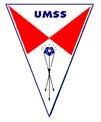 UNIVERSIDAD MAYOR DE SAN SIMONCódigo:FORMULARIO DE PRESENTACION DE NECESIDADES O PROBLEMAS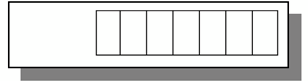 (Señale brevemente los datos requeridos en el presente formulario)1/22/2DATOS DE IDENTIFICACIÓN DE LA ORGANIZACIÓN O INSTITUCION SOLICITANTEDATOS DE IDENTIFICACIÓN DE LA ORGANIZACIÓN O INSTITUCION SOLICITANTEDATOS DE IDENTIFICACIÓN DE LA ORGANIZACIÓN O INSTITUCION SOLICITANTEDATOS DE IDENTIFICACIÓN DE LA ORGANIZACIÓN O INSTITUCION SOLICITANTEDATOS DE IDENTIFICACIÓN DE LA ORGANIZACIÓN O INSTITUCION SOLICITANTENombre de la organización o institución: Gobierno Autónomo Municipal de CochabambaNombre de la organización o institución: Gobierno Autónomo Municipal de CochabambaNombre de la organización o institución: Gobierno Autónomo Municipal de CochabambaNombre de la organización o institución: Gobierno Autónomo Municipal de CochabambaNombre de la organización o institución: Gobierno Autónomo Municipal de CochabambaSigla: GAMCTeléfono: 4505021Teléfono: 4505021Teléfono: 4505021Fax: 591 - 4258030Dirección: Plaza 14 de Septiembre, esquina Templo Compañía de Jesús, Bautista y General Achá.Dirección: Plaza 14 de Septiembre, esquina Templo Compañía de Jesús, Bautista y General Achá.Dirección: Plaza 14 de Septiembre, esquina Templo Compañía de Jesús, Bautista y General Achá.Dirección: Plaza 14 de Septiembre, esquina Templo Compañía de Jesús, Bautista y General Achá.Dirección: Plaza 14 de Septiembre, esquina Templo Compañía de Jesús, Bautista y General Achá.Página Web: http://www.cochabamba.bo/Página Web: http://www.cochabamba.bo/Página Web: http://www.cochabamba.bo/Correo electrónico: contactos@cochabamba.boCorreo electrónico: contactos@cochabamba.boNombre de la Máxima Autoridad Ejecutiva: Dr. Marvell José María Leyes JustinianoNombre de la Máxima Autoridad Ejecutiva: Dr. Marvell José María Leyes JustinianoNombre de la Máxima Autoridad Ejecutiva: Dr. Marvell José María Leyes JustinianoNombre de la Máxima Autoridad Ejecutiva: Dr. Marvell José María Leyes JustinianoNombre de la Máxima Autoridad Ejecutiva: Dr. Marvell José María Leyes JustinianoCorreo electrónico:Correo electrónico:Correo electrónico:Cargo: Alcalde del Gobierno Autónomo Municipal de CochabambaCargo: Alcalde del Gobierno Autónomo Municipal de CochabambaTeléfono fijo: 4258030Teléfono fijo: 4258030Celular:Celular:Celular:Nombre del responsable de la presentación del Formulario: Arq. F. Manuel Prado SuarezNombre del responsable de la presentación del Formulario: Arq. F. Manuel Prado SuarezNombre del responsable de la presentación del Formulario: Arq. F. Manuel Prado SuarezNombre del responsable de la presentación del Formulario: Arq. F. Manuel Prado SuarezNombre del responsable de la presentación del Formulario: Arq. F. Manuel Prado SuarezCorreo electrónico:  pradosuarez@gmail.comCorreo electrónico:  pradosuarez@gmail.comCorreo electrónico:  pradosuarez@gmail.comCargo: Secretario de PlanificaciónCargo: Secretario de PlanificaciónTeléfono fijo: 4505021Teléfono fijo: 4505021Celular: 72267420Celular: 72267420Celular: 72267420DATOS DE LA ORGANIZACION O INSTITUCION SOLICITANTEDATOS DE LA ORGANIZACION O INSTITUCION SOLICITANTEDATOS DE LA ORGANIZACION O INSTITUCION SOLICITANTEDATOS DE LA ORGANIZACION O INSTITUCION SOLICITANTEDATOS DE LA ORGANIZACION O INSTITUCION SOLICITANTEDescripción de los aspectos generales:Gobierno Autónomo Municipal de Cochabamba, municipio ciudad capital, con autonomía de gestión de acuerdo a laCPE y la Ley de Descentralización y Autonomías.Descripción de los aspectos generales:Gobierno Autónomo Municipal de Cochabamba, municipio ciudad capital, con autonomía de gestión de acuerdo a laCPE y la Ley de Descentralización y Autonomías.Descripción de los aspectos generales:Gobierno Autónomo Municipal de Cochabamba, municipio ciudad capital, con autonomía de gestión de acuerdo a laCPE y la Ley de Descentralización y Autonomías.Descripción de los aspectos generales:Gobierno Autónomo Municipal de Cochabamba, municipio ciudad capital, con autonomía de gestión de acuerdo a laCPE y la Ley de Descentralización y Autonomías.Descripción de los aspectos generales:Gobierno Autónomo Municipal de Cochabamba, municipio ciudad capital, con autonomía de gestión de acuerdo a laCPE y la Ley de Descentralización y Autonomías.NECESIDADES O PROBLEMAS PRIORITARIOS A SOLUCIONARNECESIDADES O PROBLEMAS PRIORITARIOS A SOLUCIONARNECESIDADES O PROBLEMAS PRIORITARIOS A SOLUCIONARNECESIDADES O PROBLEMAS PRIORITARIOS A SOLUCIONARNECESIDADES O PROBLEMAS PRIORITARIOS A SOLUCIONARa) Exposición de la necesidad:Se tiene la necesidad en el Municipio del estudio y la implementación de proyectos de energía eólica y energía solar en la unidades educativas y centros de salud y buscar una sostenibilidad energética en estas infraestructurasa) Exposición de la necesidad:Se tiene la necesidad en el Municipio del estudio y la implementación de proyectos de energía eólica y energía solar en la unidades educativas y centros de salud y buscar una sostenibilidad energética en estas infraestructurasa) Exposición de la necesidad:Se tiene la necesidad en el Municipio del estudio y la implementación de proyectos de energía eólica y energía solar en la unidades educativas y centros de salud y buscar una sostenibilidad energética en estas infraestructurasa) Exposición de la necesidad:Se tiene la necesidad en el Municipio del estudio y la implementación de proyectos de energía eólica y energía solar en la unidades educativas y centros de salud y buscar una sostenibilidad energética en estas infraestructurasa) Exposición de la necesidad:Se tiene la necesidad en el Municipio del estudio y la implementación de proyectos de energía eólica y energía solar en la unidades educativas y centros de salud y buscar una sostenibilidad energética en estas infraestructurasb) Justificación de la necesidad o problema a resolver:La utilización de energía solar y eólica para ahorrar el actual uso energético en espacio públicos es altamente factible y permite a las universidades nacionales, desarrollarse en el tema en base a las necesidades propias de su sociedad. La base del desarrollo de un país está la capacidad de sus centros de investigación.b) Justificación de la necesidad o problema a resolver:La utilización de energía solar y eólica para ahorrar el actual uso energético en espacio públicos es altamente factible y permite a las universidades nacionales, desarrollarse en el tema en base a las necesidades propias de su sociedad. La base del desarrollo de un país está la capacidad de sus centros de investigación.b) Justificación de la necesidad o problema a resolver:La utilización de energía solar y eólica para ahorrar el actual uso energético en espacio públicos es altamente factible y permite a las universidades nacionales, desarrollarse en el tema en base a las necesidades propias de su sociedad. La base del desarrollo de un país está la capacidad de sus centros de investigación.b) Justificación de la necesidad o problema a resolver:La utilización de energía solar y eólica para ahorrar el actual uso energético en espacio públicos es altamente factible y permite a las universidades nacionales, desarrollarse en el tema en base a las necesidades propias de su sociedad. La base del desarrollo de un país está la capacidad de sus centros de investigación.b) Justificación de la necesidad o problema a resolver:La utilización de energía solar y eólica para ahorrar el actual uso energético en espacio públicos es altamente factible y permite a las universidades nacionales, desarrollarse en el tema en base a las necesidades propias de su sociedad. La base del desarrollo de un país está la capacidad de sus centros de investigación.c) Con que fuente de financiamiento cuenta o podría contar la organización o institución para aplicar las propuestas de solución a la necesidad o problema.El GAMC no cuenta con NINGUN TIPO DE FINANCIAMIENTO, pues no tiene competencias en investigación, sin embargo pone a disposición sus infraestructuras sociales para intentar este desafío.c) Con que fuente de financiamiento cuenta o podría contar la organización o institución para aplicar las propuestas de solución a la necesidad o problema.El GAMC no cuenta con NINGUN TIPO DE FINANCIAMIENTO, pues no tiene competencias en investigación, sin embargo pone a disposición sus infraestructuras sociales para intentar este desafío.c) Con que fuente de financiamiento cuenta o podría contar la organización o institución para aplicar las propuestas de solución a la necesidad o problema.El GAMC no cuenta con NINGUN TIPO DE FINANCIAMIENTO, pues no tiene competencias en investigación, sin embargo pone a disposición sus infraestructuras sociales para intentar este desafío.c) Con que fuente de financiamiento cuenta o podría contar la organización o institución para aplicar las propuestas de solución a la necesidad o problema.El GAMC no cuenta con NINGUN TIPO DE FINANCIAMIENTO, pues no tiene competencias en investigación, sin embargo pone a disposición sus infraestructuras sociales para intentar este desafío.c) Con que fuente de financiamiento cuenta o podría contar la organización o institución para aplicar las propuestas de solución a la necesidad o problema.El GAMC no cuenta con NINGUN TIPO DE FINANCIAMIENTO, pues no tiene competencias en investigación, sin embargo pone a disposición sus infraestructuras sociales para intentar este desafío.d) Si se encontrase una solución al problema o necesidad, que impacto tendría en el medio ambiente, cambioclimático o la pobreza:El impacto fuese alto en medio ambiente por el ahorro energético que implica y en pobreza pues los techos de recursos de las instancias municipales pueden derivar estos ahorros a otras necesidades sociales. La mayoría de programas que ejecuta un municipio son sociales.d) Si se encontrase una solución al problema o necesidad, que impacto tendría en el medio ambiente, cambioclimático o la pobreza:El impacto fuese alto en medio ambiente por el ahorro energético que implica y en pobreza pues los techos de recursos de las instancias municipales pueden derivar estos ahorros a otras necesidades sociales. La mayoría de programas que ejecuta un municipio son sociales.d) Si se encontrase una solución al problema o necesidad, que impacto tendría en el medio ambiente, cambioclimático o la pobreza:El impacto fuese alto en medio ambiente por el ahorro energético que implica y en pobreza pues los techos de recursos de las instancias municipales pueden derivar estos ahorros a otras necesidades sociales. La mayoría de programas que ejecuta un municipio son sociales.d) Si se encontrase una solución al problema o necesidad, que impacto tendría en el medio ambiente, cambioclimático o la pobreza:El impacto fuese alto en medio ambiente por el ahorro energético que implica y en pobreza pues los techos de recursos de las instancias municipales pueden derivar estos ahorros a otras necesidades sociales. La mayoría de programas que ejecuta un municipio son sociales.d) Si se encontrase una solución al problema o necesidad, que impacto tendría en el medio ambiente, cambioclimático o la pobreza:El impacto fuese alto en medio ambiente por el ahorro energético que implica y en pobreza pues los techos de recursos de las instancias municipales pueden derivar estos ahorros a otras necesidades sociales. La mayoría de programas que ejecuta un municipio son sociales.e) Que expectativas tiene sobre la colaboración con la UMSS:La UMSS es el principal centro de investigación departamental y el potencial de recurso humano que pueden desarrollar, estudios de este tipo, incrementa su capacidad y propósito de contribuir a su sociedad, con investigaciones prácticas y aplicables. Conocemos también que cuenta con recursos específicos para investigación y además dirigiendo sus competencias a la demanda de la sociedad a la cual sirve el impacto en sus resultados dee) Que expectativas tiene sobre la colaboración con la UMSS:La UMSS es el principal centro de investigación departamental y el potencial de recurso humano que pueden desarrollar, estudios de este tipo, incrementa su capacidad y propósito de contribuir a su sociedad, con investigaciones prácticas y aplicables. Conocemos también que cuenta con recursos específicos para investigación y además dirigiendo sus competencias a la demanda de la sociedad a la cual sirve el impacto en sus resultados dee) Que expectativas tiene sobre la colaboración con la UMSS:La UMSS es el principal centro de investigación departamental y el potencial de recurso humano que pueden desarrollar, estudios de este tipo, incrementa su capacidad y propósito de contribuir a su sociedad, con investigaciones prácticas y aplicables. Conocemos también que cuenta con recursos específicos para investigación y además dirigiendo sus competencias a la demanda de la sociedad a la cual sirve el impacto en sus resultados dee) Que expectativas tiene sobre la colaboración con la UMSS:La UMSS es el principal centro de investigación departamental y el potencial de recurso humano que pueden desarrollar, estudios de este tipo, incrementa su capacidad y propósito de contribuir a su sociedad, con investigaciones prácticas y aplicables. Conocemos también que cuenta con recursos específicos para investigación y además dirigiendo sus competencias a la demanda de la sociedad a la cual sirve el impacto en sus resultados dee) Que expectativas tiene sobre la colaboración con la UMSS:La UMSS es el principal centro de investigación departamental y el potencial de recurso humano que pueden desarrollar, estudios de este tipo, incrementa su capacidad y propósito de contribuir a su sociedad, con investigaciones prácticas y aplicables. Conocemos también que cuenta con recursos específicos para investigación y además dirigiendo sus competencias a la demanda de la sociedad a la cual sirve el impacto en sus resultados deinvestigación son mayores cuando se orienta a la demanda social. Tiene estudiantes en busca de temas deinvestigación también.f) Señale las organizaciones o instituciones que usted conoce con problemas similares:Todas las instituciones públicas de nivel local, departamental y nacional, pero en general es un asunto de toda la poblacióng) La organización o institución cuenta actualmente con personal técnico que realiza actividades relacionadascon el Desarrollo de Proyectos Investigación:La investigación no es competencia municipal, por ello la respuesta es que no cuenta con este personal, pero si cuenta con toda la información requerida para realizar esta investigación.h) Actualmente su Institución recibe estudiantes becados, para prácticas empresariales o tesistas de la UMSS.Indiqué cuantos y bajo cuál de las modalidades:Recibe regularmente principalmente tesistas  a petición de la Universidad, siendo el Municipio una instancia muy grande no se tiene información agregada al respecto, la misma podría ser obtenida de la Dirección de Recursos Humanos.COMPROMISO DE COLABORACION INSTITUCIONALLa máxima autoridad de la organización o institución y el responsable de la presentación de la necesidad nos comprometemos a proporcionar información sustentable y oportuna, a requerimiento de los investigadores de la UMSS, permitir el acceso a las instalaciones para la formulación del Proyecto de Investigación que genere como  resultado  una  propuesta  para  solucionar  la  necesidad  o  problema  planteado  y  autorizamos  la publicación de este Formulario para poner a disposición del plantel de Investigadores de la UMSS.……………………………………………………………………………………..           .…………………………………………………………………………FIRMA DEL RESPONSBLE DE LA PRESENTACION DEL FORMULARIO            FIRMA Y SELLO DE LA MAXIMA AUTORIDAD EJECUTIVAFecha de presentación: Cochabamba 30 de octubre de 2017